РЕПУБЛИКА СРБИЈАОсновна школа „Душан Даниловић“Радљевo, 14212 Бргуле, Убosradljevo@gmail.com
osdusandanilovic.wix.com014 471 106ГОДИШЊИ  ИЗВЕШТАЈ О РАДУ ДИРЕКТОРА ШКОЛЕ 
ЗА ШКОЛСКУ  2019/2020. ГОДИНУ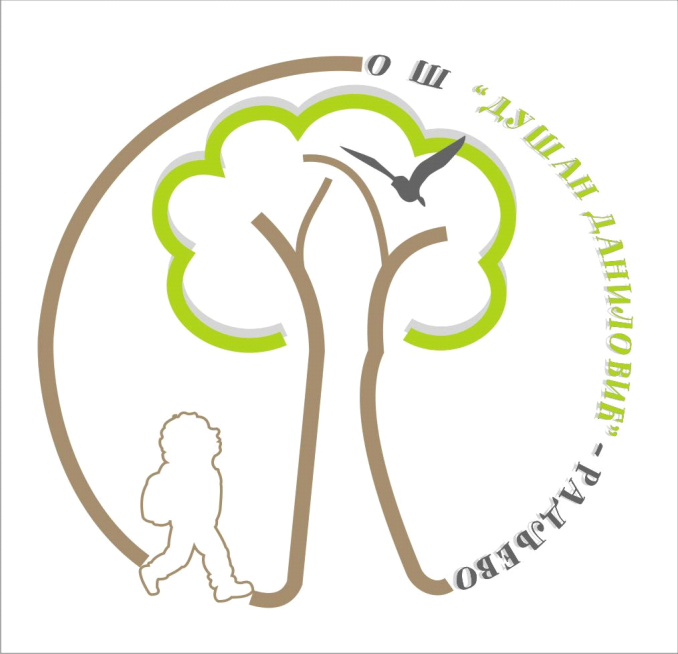 Радљево, август 2020. годинеУВОДОсновна школа ,,Душан Даниловић" у Радљеву је осмогодишња школа. Основана је 1842. године. Школа обухвата подручје Источне Тамнаве са насељеним местима: Радљево, Горње Радљево, Шарбане, Каленић и Лисо Поље, као и део Стубленице. Матичној школи Радљево припадају три подручне школе: Каленић, Бргуле и Шарбане. Све школе, у односу на матичну школу, кружно су распоређене на удаљености од 4-5 км и повезане су асфалтним путем.Видимо себе као школу отворену за сву децу. Уважавајући потребе и способности сваког детета, ученицима нудимо занимљиве и разноврсне активности у настави и ван ње кроз методе активног учења и интеракцију са сазнањима. У свим школским активностима руководимо се принципима инклузије, одрживог развоја, и одрживог учења.  Заједнички радимо на истом циљу: да наша деца стекну широку културу и писменост, примењива и трајна знања и вештине, ставове и вредности неопходне за сналажење у животу.  На почетку школске 2019/2020. године у школу је уписано 200 ученика, 141 у матичну школу и 59 ученика у три издвојена одељења. У нижим разредима је 101 ученик, а у вишим 99 ученика. Број уписаних ученика ове школске године мањи је за 13, него претходне школске године.Број ученика на крају школске године је за 5 мањи у односу на почетак школске године, односно 195. Своје активности спроводила сам на основу чл. 9,10 и чл. 122 Закона  о основама система образовања и васпитања (,,Сл. гласник РС“ бр. 88/2017) и на основу Правилника о Стандардима компетенција директора установе образовања и васпитања (,,Сл. гласник РС“ бр.38/2013).Свој рад сам спроводила у оквиру  шест  области рада и то: Руковођење васпитно-образовним процесом у школи;  Планирање, организовање и контролу рада установе;  Праћење и унапређивање рада запослених;  Развој сарадње са родитељима/старатељима, органом управљања,  репрезентативним синдикатом и широм заједницом;  Финансијско и административно управљање радом установе;  Обезбеђивање законитости рада установе.I  Руковођење процесом васпитања и учења дететаУ оквиру ове области у већој мери су остварени стандарди:Развој културе учења Стварање здравих и безбедних услова за учење и развој ученика Развој и осигурање квалитета наставног и васпитног процеса у школиОбезбеђење инклузивног приступа у образовно-васпитном процесуПраћење и подстицање постигнућа ученика
Развијање и промовисање вредности учења као целоживотног процеса кроз креирање радне атмосфере у којој је школа заједница целоживорног учења.Мотивисање наставника да осавремењују приступ настави тематски и методички кроз рад педагошког колегијума и стручних већа.Упознавање наставног особље са изменама Закона о основама система образовања и васпитања, Законом о основној школи и Правилником о оцењивању. На основу законске регулативе приступило се планирању свих облика образовно-васпитног рада.Осигурање безбедних услова за рад и учење у школи учешће у раду Тима за заштиту ученика; праћење безбедносне ситуације у школи и предузимање превентивних  активности у циљу сузбијања насиља према Приручнику о примени Протокола за борбу против насиља; оснаживање наставника у приступу  чији је циљ да сваки ученик буде усмерен на давање властитог доприноса безбедној атмосфери у школи.Упознавање наставника са новим Правилником о антидискриминацијским поступањем у школи – октобар и новембар.Упознавање наставног и ненаставног особља са правилницима о мерама заштите у време пандемије Корона вируса - од марта до августа.Осигурање  прописаних  хигијенских  услова у школи у сарадњи са помоћно-техничким особљем, периодична контрола испуњености прописаних санитарно-техничких и хигијенских услова од стране санитарног инспектора.Анализа процеса и резултата пројектне наставе, подстицање размене искустава међу наставницима.Праћење рада одељенских већа, сумарне анализе успеха ученика, праћење изостанака на нивоу одељења, разреда, читаве школе и корелације васпитног деловања и постигнућа ученика.Организована подршка и педагошко инструктивни рад са  одељенским старешинама и предметним наставницима.Координација рада школских Тимова са радом осталих стручних органа школе (Наставничког већа, педагошког колегијума, Актива за развој Школског програма и Развојно планирање); усмеравање њиховог рада ка остварењу  стандарда  квалитета рада школе.Вођење седница Наставничког већа, педагошког колегијума и  разредних већа.Пружање различитих видова подршке наставницима  за иновативан приступ у раду кроз подстицање креативности, истраживачког рада, пројектне наставе у циљу осавремењивања и унапређења квалитета наставе, стицања функционалних знања и развој њихових социјалних вештина и здравих стилова живота.Школа је добила 5 лаптоп рачунара и два пројектора, те је повећана употреба ИКТ  у настави, што је резултирало квалитетнијим и продуктивнијим радом.За потребе полагања онлајн пробног завршног испита ученици који нису имали материјално-техничке могућности добили су телефон и картице са интернетом.Сарадња са Тимом за инклузију и неговање инклузивног приступа у раду са ученицима; подршка раду одељенских већа и сарадња са родитељима у циљу превазилажења проблема.Праћење индивидуалног успеха ученика од стране одељенских старешина и у сарадњи са родитељима пружање различитих видова подршке бољим постигнућима ученика; праћење успеха ученика на нивоу одељења, на нивоу разреда уз подршку стручних сарадника  израда упоредних анализа успеха ученика у току петогодишњег периода уз анализу изостанака, одржавање тенденције смањења изостанака и увећања просечне оцене на нивоу читаве школе – квартално и на крају првог  полугодиштаПромоција успеха ученика јавним похаваљивањем, кроз седнице Одељенских већа, Наставничког већа, преко огласних табли,  школског сајта.Праћење, подстицање и анализа ученичких постигнућа кроз рад Наставничког већа и педагошког колегијума.Учешће у раду Тима за самовредновање и квалитет рада школе кроз  подстицање наставника на рефлексивну праксу и кроз међусобне посете часовима оцењују сопствени рад и ученичка постигнућа.Сарадња са родитељима поводом напредовања ученика у остваривању образовних  и васпитних циљева, као и поводом дужих или повремених одсуствовања са наставе.II  Планирање, организовање и контрола рада установеУ оквиру ове области  остварени су стандарди:Планирање рада установеОрганизација установеКонтрола рада установе Управљање информационим системом установе Управљање системом обезбеђења квалитета у установи Реализација акционог плана ШРПДоношење Годишњег плана рада школе: 15.09.2019.Доношење Финансијског плана за 2020. годину: 15.01.2020. Доношење Плана јавних набавки за 2020. годину: 15.01.2019. Координирање и синхронизивање планирања стручних органа школе (НВ, ОВ, СВ, ПК, РВ) са радом Актива за развојно планирање, за развој школског програма и школским Тимовима.Планирање Календара активности на месечном нивоу и планирање посета часовима.Креирање организационе структуре установе, као и њено усклађивање са новонасталим потребама,  старање о равномерној расподели обавеза свих запослених.Именовање Тимова и координација рада стручних тимова са радом осталих стручних органа – Наставничког већа, педагошког колегијума, Ученичког парламента; координација рада стручних већа и усмеравање различитих ученичких активности ка одговарајућим формираним телима у установи; стварање услова за неометану комуникацију између предметних професора, одељенских старешина и родитеља; одељенских старешина у оквиру разредног већа и стручних вођа пута на екскурзију.Организовање и координирање израде докумената Програма стручног усавршавања за школску 2019/20. годинуКоорднирање online наставом - од марта до јуна.Координирање рада Ученичког парламента, Савета родитеља, Наставничког већа у циљу остварења општег интереса свих у школи формулисаног у мисији и визији школе.Стална контрола рада установе кроз организоване процесе праћења постигнутих резултата рада, њихове анализе, извештавање и поштовање рокова у изради извештаја и анализа; заједничко праћење рада са сарадницима, као и предузимање корективних мера у отклањању слабости и пропуста у раду;  упознавање Школског одбора са извештајима Просветне инспекције.Достављање података Министарству просвете, науке и технолошког развоја, Школској управи и Локалној самоуправи.Ажурирање података у информационом систему Доситеј и електронском дневнику. Обезбеђивање правовременог и објективног информисања  ученика, родитеља и свих запослених  кроз осмишљене процесе информисања, а посредством огласних табли, Књиге обавештења, школског сајта, е-мејла, као и усменим путем на седницама стручних органа.Примена  савремених метода управљања квалитетом.Обезбеђивање и изградња система управљања квалитетом у установи; израда процедуре управљања квалитетом и потребне документације, распоређивање задатака запосленима у процесу управљања квалитетом и старање се да их  они спроводе.Обезбеђивање ефикасног  процеса самовредновања и коришћења тих резултата за унапређивање квалитета рада установе; активности у оквиру стручних већа на изради упитника за самовредновање узимајући у обзир специфичности предмета.Континуиран рад на очувања квалитета рада установе који је потврђен током екстерног вредновања рада школе као и подстицај  да се резултати вредновања користе за унапређивања рада установе.УКУПАН БРОЈ ПОСЕЋЕНИХ ЧАСОВА: 10Број посећених часова редовне наставе:						              7Број посећених часова допунске наставе: 						0Број посећених часова додатне наставе: 							0Број посећених угледних/огледних часова: 						3Број посећених часова одељенске заједнице: 						0Број посећених часова изборне наставе: 							0                                                           Број посећених часова ради праћења ученика који раде по ИОП-у:  			3Услед пандемије Корона вируса и прекида непосредне наставе, број посећених часова мањи је у односу на претходну школску годину.III  Праћење рада запосленихУ оквиру ове области предвиђени су следећи стандарди:Планирање, селекција и пријем запосленихПрофесионални развој запосленихУнапређивање међуљудских односаВредновање резултата рада, мотивисање и награђивање запосленихДиректор обезбеђује потребан број и одговарајућу структуру запослених у установи, планира људске ресурсе у установи и благовремено предузима неопходне мере за реализацију плана људских ресурса. Стара се да сва радна места у установи буду попуњена запосленима који својим компетенцијама одговарају захтевима посла и обезбеђује спровођење поступка пријема запослених у радни однос.Четири особе засновале су радни однос на неодређено време.Директор обезбеђује услове и подстиче професионални развој запослених.Подршка наставницима за напредовање у звању: - педагошки саветник:  за професора разредне наставе Љиљану Петровић Подстицање и иницирање самовредновања рада и  постављања циљева заснованих на високим професионалним стандардима; подршка за професионални развој  и напредовање у звању.Обезбеђивање да сви запослени имају једнаке могућности за стручно усавршавање и обезбеђивање услове да се запослени усавршавају у складу са годишњим планом стручног усавршавања и могућностима установе.Одржана два семинара за наставнике и учитеље у школи (Говор као простор мишљења и деловања –Реторичке основе комуникативне заједнице и Тематски дан - заједнички рад (партнерство) наставника, ученика и родитеља - примена у пракси).Присуствовала сам првом делу обуке за директоре у трајању од три дана. Креирање и неговање  радне атмосфере  коју карактеришу међусобно уважавање, посвећеност послу, професионализам, добра сарадња, охрабрење и подршка за остваривање највиших образовно-васпитних стандарда.Својом посвећеношћу послу и понашањем даје пример запосленима у установи и развија ауторитет заснован на поверењу и поштовању.Међу запосленима развија професионалну сарадњу и тимски рад.Поставља себи и запосленима остваривање највиших професионалних стандарда.Показује поверење у запослене и њихове могућности за остваривање квалитетног образовно - васпитног рада и побољшање учинка.На традиционалној Светосавској свечаности, сви они наставници који су са својим ученицима остварили запажене резултате на такмичењима буду, пред свим ученицима, родитељима и представницима локалне самоуправе и медија, похваљени и награђени.Остварује инструктивни увид и надзор образовно-васпитног рада у складу са планом рада и потребама установе.Користи различите начине за мотивисање запослених и препознаје квалитетан рад запослених и користи различите облике награђивања, у складу са законом и општим правним актима.IV Сарадња са родитељима/старатељима, органом управљања, репрезентативним синдикатом и широм заједницом
У оквиру ове области у већој мери остварени су следећи стандарди.Сарадња са родитељимаСарадња са органом управљња и репрезентативним синдикатом у установиСарадња са државном управом и локалном самоуправомСарадња са широм заједницом
Развијање конструктивне сарадње са родитељима/старатељима кроз рад Савета родитеља – током првог полугодишта  одржане су три  седнице Савета родитеља на којима су разматране теме од интереса за родитеље, а који се тичу унапређења услова рада школе, извођења наставе, екскурзија; укључивања родитеља у школске Тимове; избор представника родитеља у Општински Савет родитеља  и других питања .Подстицање партнерства установе и родитеља/старатеља и рад на њиховом активном укључивању у живот и рад школе у најбољем интересу развоја ученика/детета.Обезбеђивање  редовног извештавања родитеља/старатеља о свим темама од значаја и  резултатима и напредовању њихове деце. Обезбеђивање унапређивања комуникацијских вештина наставника ради њихове сарадње са родитељима/старатељима кроз рад разредни већами представљање примера добре праксе.Стварање услова да Савет родитеља ефикасно функционише и развија конструктивне односе са органом управљања и стручним органима установе. Током пандемије Корона вируса комуникација са Саветом родитеља одвијала се кроз вибер групу. Директор обезбеђује да орган управљања буде правовремено и добро информисан о новим захтевима и трендовима васпитно-образовне политике и праксе.Обезбеђује податке који омогућују органу управљања оцену резултата постигнућа ученика и добробити деце.Обезбеђује израду годишњег извештаја о реализацији васпитно-образовног програма, школског програма и годишњег плана рада установе.У складу са својим овлашћењима омогућује органу управљања да обавља послове предвиђене законом.Омогућава репрезентативном синдикату у установи да ради у складу са Посебним колективним уговором и законом.Директор остварује конструктивну сарадњу са органима државне управе и локалне самоуправе и одржава конструктивне односе са представницима државне управе и локалне самоуправе ради задовољења материјалних, финансијских и других потреба установе.Успоставља и одржава добре везе са локалном заједницом. Добро познаје расположиве ресурсе, развија односе са стратешким партнерима у заједници Омогућује да простор установе буде коришћен као ресурс за о током школске године стваривање потреба локалне заједнице у складу са законском процедуром.Директор промовише сарадњу установе на националном,  регионалном и међународном нивоу.Води установу тако да буде отворена за партнерство са различитим институцијама образовања и васпитања и другим институцијама, на националном, регионалном и међународном нивоу.Подстиче учешће установе у националним, регионалним и међународним пројектима, стручним посетама и разменама мишљења и искустава.Школа је кроз пројекте, акције и иницијативе сарађивала са месном заједницом у организовању спортских такмичења, Градском библиотеком, Радљевском Црквом, ПК Колубара “Тамнава - Западно поље”, основним и средњим школама на територији општине, Општине Уб, Домом здравља, Центром за социјални рад, Црвеним крстом, Дирекцијом за изградњу, ЈКП “Ђунис”, Ромском НВО, МУП-ом, Спортским савезом општине Уб и Установом за културу и спорт.  Као и претходних година наша школа је вршила промоцију своји програмских, наставних и ваннаставних активности путем презентације рада школе на школском сајту, локалним ТВ станицама (ТВ СИТИ Уб), локалним новинама и листовима (Глас Тамнаве, билтен Оштине Уб). Презентација наставних активности школе током школске године се редовно приказује у билтену Општине Уб, као и у полугодишњим и годишњим извештајима који се шаљу на увид школској управи и лицима задуженим за образовање и васпитање Општине Уб.Наша школа и ОШ “Свети Сава” из Источног Новог Сарајева годинама уназад негују лепу сарадњу и пријатељство. Ове године су ученици и наставници братске школе из Источног Новог Сарајева били наши гости. Основни циљ посете била је размена искуства, повезивање наставника, ученика и њихових породица. V  Финансијско и административно управљање радом установеПредвиђени стандарди за ову област су:Управљање финансијским ресурсимаУправљање материјалним ресурсимаУправљање административним процесима Директор ефикасно управља финансијским ресурсима.У сарадњи са шефом рачуноводства, обезбеђује израду и надзире примену буџета установе у складу са расположивим и планираним ресурсима. Планира финансијске токове: приходе и расходе, приливе и одливе финансијских средстава. Управља финансијским токовима, издаје благовремене и тачне налоге за плаћања и наплате.Директор ефикасно управља материјалним ресурсима, планира развој материјалних ресурса у складу са оценом постојећег стања и могућностима прибављања тих ресурса. Предузима мере за благовремено и ефикасно одржавање материјалних ресурса установе Распоређује материјалне ресурсе на начин који обезбеђује оптимално извођење образовно-васпитног процеса. Сарађује са локалном самоуправом ради обезбеђења материјалних ресурса.Надзор процеса планирања и поступке јавних набавки  за екскурзије, исхрану ученика,  као и за набавку огрева.Из општинског буџета школа добија средства за одржавање, превоз запослених, дажбине (струја, вода, грејање...). Планским радом календарска година је завршена успешно. Спроведене су све набавке планиране Планом набавки. 
Директор ефикасно управља административним пословима и документацијом, обезбеђује покривеност рада установе потребном документацијом и процедурама.Стара се о поштовању и примени процедура рада установе и вођењу прописане документације. Обезбеђује ажурност и тачност административне документације и њено систематично архивирање, у складу са законом, прегледа Књиге евиденције  и Матичне књига.Припрема извештаје који обухватају све аспекте рада установе и презентује их надлежним органима установе и шире заједнице.Примена Правилника о процени ризика на радном месту код послодавца се у потпуности поштује. Сви запослени су имали обуку из безбедности и здравља на раду, упознати су са свим ризицима, које носи њихово радно место и у складу са тим су безбедносно заштићени.
VI  Обезбеђење законитости рада установеУ оквиру ове области остварени су следећи стандарди:Познавање, разумевање и праћење релевантних процесаИзрада општих аката и документације установе Примена општих аката и документацијеУпознавање наставника са Правилником о друштвено корисном и хуманитарном раду школи и са Правилником о антидискриминацијском поступању у образовној установи– одржана седница Наставничког већа.Праћење измена релевантних закона и подзаконских аката у области образовања, радних односа, финансија и управног поступка.Заједно са секретаром школе непрекидно пратим измене  закона у свим релевантним областима и поступам у складу са њима. Стално се усавршавам из свих области делокруга свог рада како би руковођење школом било што ефикасније. Директор обезбеђује израду општих аката и документације која је у складу са законом и другим прописима, јасна и доступна свима. Општи акти доступни су запосленима у канцеларији секретара, као и на сајту школе. Сви општи акти и документација су усвојени на седници Школског одбора и донети су у складу са Законом. Директор обезбеђује поштовање и примену прописа, општих аката и документације установе. Документа  која користим и примењујем у свакодневној пракси и свом раду су Закон о основама система образовања и васпитања (Сл. Гл 88/2017), Закон о  основном образовању и васпитању ( Сл. гл. 55/2013 и 101/2017), подзаконски акти у области образовања, радних односа, финансија и управног поступка. Заједно са секретаром школе директор је вршио усклађивање општих аката, Статута и Правилника, са Законом. Општи акти су јавни и доступни свим заинтересованим лицима. У свом раду обезбедила сам поштовање и примену прописа, општих аката и документације установе. Обезбеђује да се поштују прописи, општа акта установе и води установљена документација – током школске године.Након извршеног инспекцијског и стручно-педагошког надзора израђује планове за унапређивање рада и извештаје који показују како су спроведене тражене мере.	          Директор школе                                                                                                             	Светлана Максимовић                                                                                                      _____________________________Стандард:1.2.4. 1.2.1. Развој културе учењаОпис:Директор развија и промовише вредности учења и развија школу као заједницу целоживотног учења.Стандард:1.2.4. 1.2.2. Стварање здравих и безбедних услова за учење и развој ученикаОпис:Директор ствара безбедно радно и здраво окружење у коме ученици могу квалитетно да уче и да се развијају.Стандард:1.2.4. 1.2.3. Развој и осигурање квалитета наставног и васпитног процеса у школшколиОпис:Директор ствара услове и подстиче процес квалитетног образовања и васпитања за све ученике.Стандард:1.2.4. 1.2.4. Обезбеђење инклузивног приступа у образовно-васпитном процесуОпис:Директор ствара услове и подстиче процес квалитетног образовања и васпитања за све ученике.Стандард:1.2.5. 1.2.5. Праћење и подстицање постигнућа ученикаОпис:Директор прати и подстиче ученике на рад и резултате.Стандард:2.1. Планирање рада установеОпис:Директор обезбеђује доношење и спровођење планова рада установе.Стандард:2.2. Организација установеОпис:Директор обезбеђује ефикасну организацију установе.Стандард:2.3. Контрола рада установеОпис:Директор обезбеђује праћење, извештавање, анализу резултата рада установе и предузимање корективних мера.Стандард:2.4. Управљање информационим системом  установеОпис:Директор обезбеђује ефикасно управљање информацијама у сарадњи са школском управом и локалном самоуправом.Стандард:2.5. Управљање системом обезбеђења квалитета  установеОпис:Директор развија и реализује систем осигурања квалитета рада установе.РАЗЛОГ/ЦИЉ ПОСЕТЕБРОЈ ЧАСОВА1.РЕДОВАН, ПЛАНИРАН ЧАС72.ПРИМЕДБЕ НА РАД НАСТАВНИКА/3.УВИД У РАД НОВОГ ЧЛАНА КОМИСИЈЕ/4.ПРАЋЕЊЕ РАДА ПРИПРАВНИКА/5.УГЛЕДНИ/ОГЛЕДНИ ЧАС36.НАСТАВНИЦИ КОЈИ ПОСТИЖУ ИЗУЗЕТНЕ РЕЗУЛТАТЕ/7.ПРАЋЕЊЕ ПОЈЕДИНАЧНИХ УЧЕНИКА3ПРЕГЛЕД ПОСЕЋЕНИХ ЧАСОВА ПО ПРЕДМЕТИМА И РАЗРЕДИМАПРЕГЛЕД ПОСЕЋЕНИХ ЧАСОВА ПО ПРЕДМЕТИМА И РАЗРЕДИМАПРЕГЛЕД ПОСЕЋЕНИХ ЧАСОВА ПО ПРЕДМЕТИМА И РАЗРЕДИМАПРЕГЛЕД ПОСЕЋЕНИХ ЧАСОВА ПО ПРЕДМЕТИМА И РАЗРЕДИМАПРЕГЛЕД ПОСЕЋЕНИХ ЧАСОВА ПО ПРЕДМЕТИМА И РАЗРЕДИМАПРЕГЛЕД ПОСЕЋЕНИХ ЧАСОВА ПО ПРЕДМЕТИМА И РАЗРЕДИМАПРЕГЛЕД ПОСЕЋЕНИХ ЧАСОВА ПО ПРЕДМЕТИМА И РАЗРЕДИМАПРЕГЛЕД ПОСЕЋЕНИХ ЧАСОВА ПО ПРЕДМЕТИМА И РАЗРЕДИМАПРЕГЛЕД ПОСЕЋЕНИХ ЧАСОВА ПО ПРЕДМЕТИМА И РАЗРЕДИМАПРЕДМЕТ/АКТИВНОСТРАЗРЕДРАЗРЕДРАЗРЕДРАЗРЕДРАЗРЕДРАЗРЕДРАЗРЕДРАЗРЕДIIIIIIIVVVIVIIVIIIСрпски језик██Француски језик█Енглески језик█Математика█ИсторијаГеографија█Музичка култура█БиологијаХемија█Физика█Верска наставаТИОФизичко в. – изабрани спортСвет око насФизичко васпитањеИнформатикаЧас одељенске заједницеЛиковна култура█Стандард:3.1. Планирање, селекција и пријем запосленихОпис:Директор обезбеђује потребан број и одговарајућу структуру 
запослених у установи.Стандард:3.2. Професионални развој запосленихОпис:Директор обезбеђује услове и подстиче професионални развој запослених.Стандард:3.3. Унапређење међуљудских односаОпис:Директор ствара позитивну и подржавајућу радну атмосферу.Стандард:3.4. Вредновање резултата рада, мотивисање и награђивање запосленихОпис:Директор систематски прати и вреднује рад запослених, мотивише их и награђује за постигнуте резултате.Стандард:4.1. Сарадња са родитељимаОпис:Директор развија конструктивне односе са родитељима/старатељима 
и пружа подршку раду савета родитеља.Стандард:4.2. Сарадња са органом управљња и репрезентативним 
синдикатом у установиОпис:Директор пружа подршку раду органа управљања и репрезентативном синдикату.Стандард:4.3. Сарадња са државном управом и локалном самоуправомОпис:Директор остварује конструктивну сарадњу са органима државне
 управе и локалне самоуправе.Стандард:4.4. Сарадња са широм заједницомОпис:Директор промовише сарадњу установе на националном, регионалном 
и међународном нивоу.Стандард:5.1. Управљање финансијским ресурсимаОпис:Директор ефикасно управља финансијским ресурсима.Стандард:5.2. Управљање материјалним ресурсимаОпис:Директор ефикасно управља материјалним ресурсима.Стандард:5.3. Управљање администартивним процесимаОпис:Директор ефикасно управља административним пословима и докуменатцијом.Стандард:6.1. Познавање, разумевање и праћење релевантних процесаОпис:Директор познаје, разуме и прати релевантне прописе.Стандард:6.2. Израда општих аката и документације установеОпис:Директор обезбеђује израду општих аката и документације која је у складу са законом и другим прописима, јасна и доступна свима.Стандард:6.3. Примена општих аката и документације Опис:Директор обезбеђује поштовање и примену прописа, општих аката и документације установе.